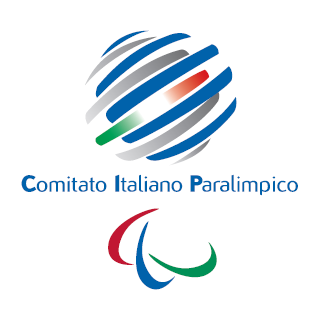 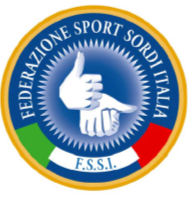 FEDERAZIONE SPORT SORDI ITALIALISTA ATLETI CALCIO A 5 FEMMINILEStagione Sportiva 2019/2020Società: __________________________________________AtletiDirigentiData, _________________ 							IL PRESIDENTE															 							________________________Da inoltrare a mezzo e-mail entro e non oltre il 7/05/2020 agli indirizzi tesseramento@fssi.it N.COGNOME NOMEANNO DI NASCITAN. Tessera FSSIPRESTITO1234567891011121314151617181920COGNOME NOMEANNO DI NASCITAN. Tessera FSSIRUOLO12345678910